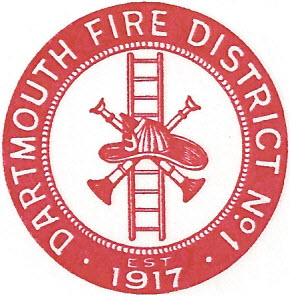 Dartmouth Fire District No.1 10 Bridge Street • Dartmouth, MA 02748 
Telephone (508) 996-1596 • Fax (508) 984-4521 Agenda for March 23, 2017 @ 7:30 PMMeeting minutes to approve; October 12, 2016, February 8, 2017, April 6, 2016Preparation for May annual warrantDepartment by-lawsAdjourn